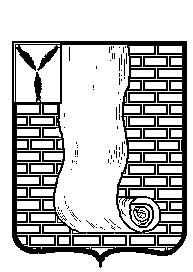 СОВЕТМУНИЦИПАЛЬНОГО ОБРАЗОВАНИЯ ГОРОД КРАСНОАРМЕЙСККРАСНОАРМЕЙСКОГО МУНИЦИПАЛЬНОГО РАЙОНАСАРАТОВСКОЙ ОБЛАСТИР Е Ш Е Н И Е  Об утверждении положения  об оплате труда работников муниципального бюджетного учреждения «Благоустройство» г. КрасноармейскВ соответствии с Трудовым кодексом РФ, Федеральным законом от 6 октября 2003 г. № 131-ФЗ «Об общих принципах организации местного самоуправления в Российской Федерации», Уставом Красноармейского муниципального района Саратовской области, Совет муниципального образования город Красноармейск Красноармейского муниципального района Саратовской области РЕШИЛ:1. Утвердить Положение об оплате труда работников муниципального бюджетного учреждения «Благоустройство» г. Красноармейск, согласно Приложению № 1.2. Считать утратившим силу решение Совета муниципального образования город Красноармейск Красноармейского муниципального района Саратовской области от 10.03.2023г. № 19 «Об утверждении положения  об оплате труда работников муниципального бюджетного учреждения «Благоустройство» г. Красноармейск»;3.Опубликовать настоящее решение на официальном сайте Красноармейского муниципального района в информационно - телекоммуникационной сети «Интернет».4. Настоящее решение вступает в силу с момента принятия и распространяется на правоотношения, возникшие с 01.10.2023 года.Глава муниципального образованиягород Красноармейск                                                               А.В. КузьменкоСекретарь Совета                                                                            А.В. КуклевПриложение №1 к решению Советамуниципального образования город Красноармейскот    25.10.2023  № 61    Положениеоб оплате труда работников муниципального бюджетного учреждения «Благоустройство» г. Красноармейск Общее положение1.1. Настоящее Положение разработано в соответствии с Трудовым кодексом РФ, Федеральным законом Российской Федерации законом от 6 октября 2003 г. № 131-ФЗ «Об общих принципах организации местного самоуправления в Российской Федерации», Уставом Красноармейского муниципального района Саратовской области.1.2. Заработная плата работников МБУ «Благоустройство»                         г. Красноармейск состоит из должностного оклада, выплат компенсационного и стимулирующего характера.Должностной оклад2.1. Должностной оклад для работников МБУ «Благоустройство»                         г. Красноармейск утверждается решением Совета муниципального образования город Красноармейск Красноармейского муниципального района Саратовской области.2.2. Индексация должностных окладов работников учреждения, может производиться не реже одного раза в год для обеспечения повышения заработной платы, включая индексацию заработной платы в связи с ростом потребительских цен на товары и услуги.2.3. Размеры должностных окладов устанавливаются в соответствии с приложением № 1.3. Выплаты компенсационного характера3.1. К компенсационным выплатам к должностному окладу относятся:- работа в выходные и нерабочие праздничные дни;- работа в ночное время.3.2. Оплата труда за работу в выходной или нерабочий праздничный день производится в соответствии со статьей 153 Трудового кодекса Российской Федерации.3.3. Выплата за работу в ночное время устанавливается в соответствии со статьей 154 Трудового кодекса Российской Федерации и постановлением Правительства Российской Федерации  от 22 июля 2008 г. № 554 «О минимальном размере повышения оплаты труда за работу в ночное время».4. Выплаты стимулирующего характера4.1. К стимулирующим выплатам к должностному окладу относятся:- премия по результатам работы за месяц.4.2. Премирование работников МБУ «Благоустройство» г. Красноармейск по результатам работы  производится ежемесячно.Премия устанавливается в размере 30 % должностного оклада.4.3. Выплата премии производится  в пределах установленного фонда оплаты труда.4.4. В случае увольнения работников МБУ «Благоустройство»                     г. Красноармейск в расчетном  периоде премия начисляется за фактически отработанное время. 4.5. Премия, выплаченная в соответствии с настоящим Положением, учитываются при исчислении среднего заработка для назначения государственной пенсии, пособий по временной нетрудоспособности, при уходе в очередной ежегодный оплачиваемый отпуск.5. Материальная помощь5.1.Материальная помощь является единовременной выплатой, предоставляемой по личному заявлению работающего, и выплачивается один раз в финансовый год в размере одного должностного оклада.5.2. По желанию работника оказание материальной помощи может быть приурочено к его очередному ежегодному оплачиваемому отпуску.По просьбе работника материальная помощь может быть ему выплачена в иной срок.5.3. Право на получение материальной помощи у вновь принятого работника, возникает по истечении шести месяцев со дня заключения с ним трудового договора.                   Приложение № 1                    к настоящему ПоложениюРазмеры должностных окладов работников МБУ «Благоустройство»          г. Красноармейск от25.10.2023№61Наименование должностиОклад(руб.)12Директор32647Специалист высшей категории18324Рабочий по благоустройству 18324Рабочий по уборке территории18324Сторож12494